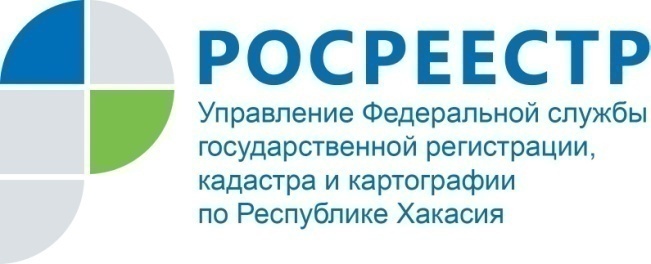 ПРЕСС-РЕЛИЗРеестр кадастровых инженеровПри проведении кадастровых работ заявителю важно, чтобы эти работы осуществлялись качественно и в срок. Возникает потребность поиска и выбора грамотного специалиста.Портал Росреестра предлагает гражданам удобные электронные сервисы, которые позволяют сэкономить время и быстро получить нужную информацию, в частности, узнать необходимые сведения о компетентности выбранного кадастрового инженера можно через электронный сервис «Реестр кадастровых инженеров» на официальном сайте Росреестра (https://rosreestr.ru/wps/portal/ais_rki). Здесь также возможно просмотреть список инженеров, создать новый запрос или проверить статус уже имеющегося запроса.Напомним, что Федеральным законом № 221-ФЗ «О кадастровой деятельности» установлено, что кадастровым инженером является физическое лицо, состоящее в саморегулируемой организации кадастровых инженеров (далее – СРО). Кадастровый инженер может быть членом только одной СРО. Деятельность инженера строго регулируется организацией, членом которой он является.Действующий квалификационный аттестат кадастрового инженера – обязательный пункт, на который стоит обратить внимание при выборе исполнителя кадастровых работ. Другим показателем качества работ, производимых кадастровым инженером, можно назвать долю принятых решений о приостановлении осуществления государственного кадастрового учета, принятых органом регистрации прав по подготовленным им документам. Сведения о кадастровом инженере, содержащиеся в Государственном реестре, либо уведомление об отсутствии в Реестре запрашиваемых сведений предоставляются заявителю в срок не более чем 5 рабочих дней со дня поступления соответствующего запроса. Услуга является бесплатной.О Федеральной кадастровой палатеФедеральная кадастровая палата (ФГБУ «ФКП Росреестра») – подведомственное учреждение Федеральной службы государственной регистрации, кадастра и картографии (Росреестр). Федеральная кадастровая палата реализует полномочия Росреестра в сфере регистрации прав на недвижимое имущество и сделок с ним, кадастрового учета объектов недвижимости и кадастровой оценки в соответствии с законодательством Российской Федерации.ФГБУ «ФКП Росреестра» образовано в 2011году в результате реорганизации региональных Кадастровых палат в филиалы Федеральной кадастровой палаты во всех субъектах Российской Федерации (всего 81 филиал). Директор ФГБУ «ФКП Росреестра» - Литвинцев Константин Александрович.Директор филиала ФГБУ «ФКП Росреестра» по Республике Хакасия – Вера Ивановна Старунская.Контакты для СМИЕлена ФилатоваНачальник отдела контроля и анализа деятельности8 (3902) 35-84-96fgu19@19.kadastr.ru www.fkprf655017, Абакан, улица Кирова, 100, кабинет 105.